Флаг спортивного клуба МОАУ «Боровая СОШ»«  ОЛИМПИЕЦ »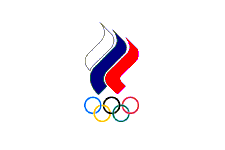 